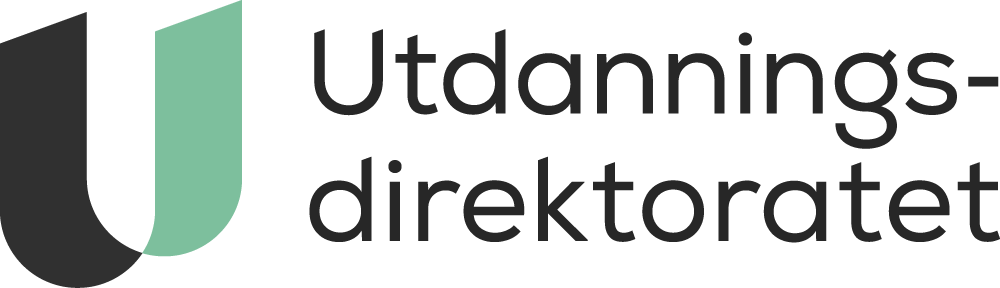 Innspillsrunde Vg3 billakkererfaget Uttalelse - Bilimportørenes Landsforening (BIL)
✓ Jeg bekrefter at denne uttalelsen er på vegne av hele oppgitte organisasjon.Vg3 billakkererfaget (Utkast)Avsender: Utdanningsdirektoratet på vegne av læreplangruppa1. Om faget1.1. Fagets relevansPromgramfaget i VG3 billakkering skal gi grunnlag for yrkesutøvelse innen billakkererfaget. Faget skal bidra til å utvikle kompetanse for å tilfredsstille dagens og fremtidens krav. Videre skal det bidra til å ivareta helse-, miljø- og sikkerhetshensyn i verkstedtjenestene og fremme forståelse for den bærekraftige utviklingen. Faget skal synliggjøre prosessene fra et oppdrag kommer inn i verkstedet til det er ferdig utført. Videre skal faget fremme faglig identitet og synliggjøre yrkestradisjonene. Faget skal også bidra til kreativ og fremtidsrettet tenking, nøyaktighet, selvstendighet og samarbeidsevne. Kultur- og språkkompetanse skal stå sentralt.1.2. Kjerneelementer1.2.1. TeknologiKjerneelementene handler om kjemiske produkter og påføringsteknikker. Faget skal gi kompetanse om ulike arbeidsmetoder og materialer, kompetanse om bruk av digitale fargeverktøy samt kunnskap om bruk og vedlikehold av verktøy og teknisk utstyr. Det er viktig å utvikle nye løsninger og anvende moderne teknologi.1.2.2. Planlegging, gjennomføring, dokumentasjon og egenvurderingKjerneelementet omfatter  grunnleggende kompetanse innen planlegging, gjennomføring og dokumentasjon i arbeidet, gjennom hele prosessen. Ved å utføre et oppdrag eller tjenester benyttes fabrikantens spesifikasjoner og annen tilgjengelig litteratur for å ivareta kvaliteten på arbeidsoppdraget eller tjenesten. Dette gjør prosessen bærekraftig. Gjennom refleksjon og vurderingsevne forbereder lærlingen seg på kritisk tenkning, dybdelæring og kreativitet. Dokumentasjon og kvalitet er en integrert del før, under og etter arbeidsprosessene, dette gjør lærlingen ansvarsbevisst og selvstendig i et arbeidsliv med ulike krav.1.2.3. Samarbeid og kommunikasjonKjerneelementet skal bidra til å utvikle lærlingens kommunikasjons- og samarbeidsevne mellom mennesker med ulik bakgrunn og kultur i arbeidslivet og i det øvrige samfunnslivet. Lærlingen vil utvikle sine ferdigheter til å kommunisere ved bruk av fagterminologi, og å velge løsninger både muntlig, skriftlig og digitalt på ulike nivå. Gjennom læringsarbeidet skal lærlingen beherske kundebehandling, samt utvikle gode holdninger til faget.1.2.4. Helse, miljø og sikkerhetKjernelementene handler om gjeldende HMS regelverk og streng HMS praksis. HMS i faget vil si å ha kunnskaper om faremomentene  i lakkeringsarbeidet. Fremtidens fagarbeider har kunnskaper om faremomenter ved arbeid med kjemiske produkter samt sikkerhetsdatablader. Lærlingen forberedes på arbeidslivets hms krav . 1.3. Verdier og prinsipperOpplæringen i billakkererfaget skal bidrar til at lærlingen blir utviklingsorienterte, nysgjerrige og stiller spørsmål, utvikler vitenskapelig og kritisk tenkning og handler med etisk bevissthet. Lærlingen må vurdere skadeomfang, kalkulere tilbud, og anvende den mest hensiktsmessige reparasjonsmetoden med tanke på HMS, økonomi og produsentkrav.  Lærebedriften veileder lærlingen slik at de får utfolde skaperglede, engasjement og utforskertrang, og får erfaring med å omsette ideer til handling. Praktisk yrkesutøvelse og kunstnerisk arbeid krever også evne til å reflektere og gjøre vurderinger. Bedriften veileder lærlingen slik at de utvikler naturglede, respekt for naturen og klima- og miljøbevissthet. Lærlingen planlegger, risikovurderer, utfører og dokumenterer arbeidet etter produsentkrav, prosedyrer, standarder og gjeldende regelverk. Bedriften veileder lærlingen slik at de får medvirke og lære hva demokrati betyr i praksis. Han får kunnskap om det seriøse/organiserte arbeidsliv og et godt arbeidsmiljø. Lærlingen får innsikt i hvordan et seriøst arbeidsliv er organisert med rollefordelinger og ansvarsområder med tilhørende plikter og rettigheter. Bedriften skal støtte og bidra til lærlingens sosiale læring og utvikling gjennom arbeid med fagene og i hverdagen forøvrig. I arbeidet skal lærlingen foreta valg ut fra økonomiske og miljømessige hensyn og kommunisere med arbeidskolleger, kunder og samarbeidspartnere. Bedriften må formidle til lærlingen at de er i en utviklingsfase slik at de får tillit til egne evner. Prøve å feile er en del av opplæringen.1.4. Tverrfaglige temaer1.4.1. Bærekraftig utviklingI billakkererfaget omhandler temaet bærekraftig utvikling at lærlingen skal ha kunnskap i hvordan valg av reparasjonsmetoder og materialvalg påvirker miljøet og klimaet. Videre omhandler det kunnskap om fagets utvikling og stadig strengere krav for å minske klimaendringene.1.5. Grunnleggende ferdigheter1.5.1. Muntlige ferdigheterMuntlige ferdigheter i billakkerfaget innebærer å sette ord på, forklare og begrunne hva som gjøres under utførelsen av faglige oppgaver. Det innebærer også å diskutere faglige løsninger med kollegaer og kunder.1.5.2. Å kunne skriveÅ kunne skrive i billakkererfaget  innebærer å sette ord på, forklare og begrunne hva som gjøres under utførelsen av faglige oppgaver. Det innebærer også å kommunisere med kollegaer og kunder, samt utarbeide arbeidsordrer, rapporter og dokumentasjon.1.5.3. Å kunne leseÅ kunne lese i billakkererfaget innebærer  å finne frem og følge arbeidsbeskrivelser, prosedyrer, brukerveiledninger og tegninger. Videre innebærer det å finne fram i relevant regelverk og datablader.1.5.4. Å kunne regneÅ kunne regne i billakkererfaget innebærer å gjøre beregninger, kostnadsanalyser og kalkulasjoner knyttet til arbeidsprosessene. Det innebærer også å beregne ressursbruk og materialvalg, samt gjøre målinger og registreringer i henhold til tegninger, blandingsforhold og målebrev.1.5.5. Digitale ferdigheterDigitale ferdigheter i billakkererfaget innebærer å bruke digitale måleverktøy, diagnoseutstyr og vekter. Det innebærer også å finne frem i faglige databaser og bruke digitale verktøy til kommunikasjon og dokumentasjon.2. Kompetansemål og vurdering2.1. Kompetansemål og vurdering Vg3 billakkering2.1.1. KompetansemålMål for opplæringen er at lærlingen skal kunnebehandle kunder i tråd med bilbransjens retningslinjer for kundebehandlidiskutere faglige løsninger med kollegaerdiskutere og tilrettelegge arbeidsoppdrag i tråd med produsentkravutføre rengjøring av ulike overflater på kjøretøy.anvende verne og sikkerhetsutstyr.beskrive skadeomfang, velge og begrunne reparasjonsmetodebruke sikkerhetsutstyr for elektroniske komponenter.utføre demontering og montering av komponenterbruke og vedlikeholde verktøy, maskiner og utstyr.gjøre rede for ulike materialers innvirkning på hverandreblande å påføre kjemiske produkter tilpasset underlagetanvende lakkfarge ut fra arbeidsoppdrag og foreta eventuelle justeringeranvende materialer ut fra økonomiske og miljømessige hensynidentifisere og reparere overflate defekter og utføre lakkpleieutføre reparasjoner av skader på ulike overflater.oppbevare, bruke og avhende kjemikalier og annet spesialavfall etter gjeldende regelverk.anvende informasjonskilder som arbeidsordrer og takstdokumenteranvende produktdatablader og HMS-databladerplanlegge, kommunisere og dokumentere arbeidsoppdrag i tråd med internkontrollsystemetdokumentere at arbeidet er i tråd med produsentkrav og gjeldende regelverk for helse, miljø og sikkerhetbeskrive bedriftens organisering, oppgaver og ansvargjøre rede for økonomiske og driftsmessige konsekvenser av driftsstans og betydningen av forebyggende vedlikehold2.1.2. UnderveisvurderingUnderveisvurderingen skal fremme læring. Lærlingen skal kjenne til hva de skal lære og hva som vektlegges i vurderingen av han eller hennes kompetanse. Instruktøren/faglig leder og lærlingen skal planlegge den videre opplæringen med utgangspunkt i den kompetansen lærlingen viser. Lærlingene skal få tilbakemelding om hva de mestrer og veiledning om hvordan de kan utvikle kompetansen sin.Underveisvurderingen skal bidra til at lærlingene får tillit til egne evner og forståelse av at de er i stadig utvikling. Dette vil gi lærlingene gode muligheter for å utvikle seg og fagene videre både kvalitetsmessig og med faglige prestasjoner.Underveisvurdering skal bidra til at lærlingen utvikler sin forståelse, evne til å reflektere og kritisk tenkning i faget. Instruktøren skal legge til rette for at lærlingen får delta i læringsprosessen, vurderingen av eget arbeid og reflektere over egen utvikling.3. VurderingsordningOpplæringen i billakkeringsfaget skal avsluttes med en fagprøve/kompetansebevis. Alle skal opp til fagprøven/kompetanseprøven, som normalt skal gjennomføres innenfor en tidsramme på 3 dager. Kandidaten viser kompetanse ved å tilegne seg kunnskaper og ferdigheter, og anvende disse til å planlegge, gjennomføre, vurdere og dokumentere et eget faglig arbeid. Med utgangspunkt i kompetansemålene skal kandidatene vise forståelse, evne til refleksjon og kritisk tenkning og hvordan de mestrer utfordringer og løser oppgaver i kjente og ukjente sammenhenger og situasjoner.	1.	Er læreplanen tilstrekkelig fremtidsrettet og relevant for arbeidslivets behov?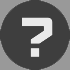 JaGenerelt:Elektrifisering av bilparken må gjennomsyre alle aktuelle læreplaner, spesielt her i Norge, hvor vi har som målsetning at alle nye personbiler i 2025 skal være nullutslippsbiler.
Allerede i dag (2019) har vi verksteder som hovedsakelig befatter seg med elbilerDe forskjellige utkastene må samordnes bedre, mtp. struktur, språkbruk, begrepsbruk. Eksempelvis kan teksten under VG3 Tunge kjøretøyer brukes som «mal».
Et konkret eksempel: begrepene service og vedlikehold brukes om hverandre; her bør en konsekvent bruke «vedlikehold»Det må skilles mellom hva eleven skal ha kunnskap om og hva eleven bare skal ha kjennskap tilUnder kompetansemål:Under Å kunne lese og Å kunne skrive:Å kunne lese/skrive i bilfagene innebærer bl.a å finne opplysninger, forstå og bruke anvisninger og dokumenter på norsk og engelsk.	2.	Er sentrale verdier synliggjort i læreplanen på en god og relevant måte?Ikke angitt ja/neiIngen kommentar fra instansen	3.	Beskriver kjerneelementene det mest sentrale innholdet i faget? JaIngen kommentar fra instansen	4.	Er beskrivelsene av de utvalgte tverrfaglige temaene en sentral del av faget? Vet ikkeIngen kommentar fra instansen	5.	Er de utvalgte grunnleggende ferdighetene integrert i læreplanen på en god måte?JaIngen kommentar fra instansen	6.	Ivaretar kompetansemålene det viktigste elevene skal lære? JaIngen kommentar fra instansen	7.	Legger kompetansemålene til rette for lokal tilpasning?JaIngen kommentar fra instansen	8.	Legger kompetansemålene til rette for en god progresjon fra trinnet før?JaIngen kommentar fra instansen	9.	Åpner læreplanen for å kunne legge til rette for samisk innhold for alle?  Vet ikkeIngen kommentar fra instansen	10.	Har læreplanen et realistisk omfang? JaIngen kommentar fra instansen	11.	Fungerer tekstene om vurdering godt som en støtte for vurderingsarbeidet? Vet ikkeIngen kommentar fra instansen	12.	Er det er en god sammenheng mellom Om faget og Kompetansemål og vurdering?JaIngen kommentar fra instansen	13.	Er teknologiutviklingen godt ivaretatt i læreplanen?JaSe kommentarer under pkt. 1StatusInnsendt til Utdanningsdirektoratet

Innsendt og bekreftet av instansen via: tore@bilimportorene.noInnsendt avTore LILLEMORKInnsenders e-post:tore@bilimportorene.noInnsendt dato15.08.2019Hvilken organisasjon?:Bilimportørenes Landsforening (BIL)
Organisasjon (Privat)StillingTeknisk direktør